XХХIII-сессияРЕШЕНИЕот 31.10.2017г. № 33-3«О муниципальном правовом акте районного Совета депутатов «О внесении изменений и дополнений в устав муниципального образования «Алданский район»Руководствуясь пунктом 1 части 10 статьи 35 Федерального закона от 31.10.2003 №131-ФЗ «Об общих принципах организации местного самоуправления в Российской Федерации», районный Совет депутатов муниципального образования «Алданский район»:РЕШИЛ:11. Принять муниципальный правовой акт районного Совета депутатов «О внесении изменений и дополнений в устав муниципального образования «Алданский район» в соответствии с Федеральным законом от 18.07.2017 №171-ФЗ «О внесении изменений в Федеральный закон «Об общих принципах организации местного самоуправления в Российской Федерации».2. Главе муниципального образования в соответствии со статьей 3 Федерального закона от 21.07.2005 №97-ФЗ «О государственной регистрации уставов муниципальных образований» обеспечить в 15-дневный срок направление настоящего решения и принятого муниципального правового акта в Управление Министерства юстиции Российской Федерации по Республике Саха (Якутия).3. После официального опубликования (обнародования) муниципального правового акта после государственной регистрации главе муниципального образования в течение 10 дней направить сведения о дате и об источнике официального опубликования (обнародования) муниципального правового акта в Управление Министерства юстиции Российской Федерации по Республике Саха (Якутия).4. Настоящее решение вступает в силу со дня его принятия.Председатель Алданского районногоСовета  депутатов РС (Я):                                                                     С. А. ТимофеевМУНИЦИПАЛЬНЫЙ ПРАВОВОЙ АКТ  «О внесении изменений и дополнений в устав муниципального образования «Алданский район» от 31.10.2017г. № 33-3В соответствии с Федеральным законом от 18.07.2017 №171-ФЗ «О внесении изменений в Федеральный закон «Об общих принципах организации местного самоуправления в Российской Федерации», с учетом рекомендаций Управления Министерства юстиции Российской Федерации по Республике Саха (Якутия), районный Совет депутатовРЕШИЛ:1. Внести следующие изменения в устав муниципального образования:1.1. Часть 3 статьи 31 устава «Досрочное прекращение полномочий главы района» изложить в следующей редакции:«3. В случае досрочного прекращения полномочий главы района выборы главы района, избираемого на муниципальных выборах, проводятся в сроки, установленные Федеральным законом от 12 июня 2002 года №67-ФЗ «Об основных гарантиях избирательных прав и права на участие в референдуме граждан Российской Федерации».1.2. Абзац 3 части 5 статьи 44 устава «Принятие устава муниципального образования, внесение в него изменений и дополнений» изложить в следующей редакции:«Изменения и дополнения, внесенные в устав муниципального образования 
и изменяющие структуру органов местного самоуправления, разграничение полномочий между органами местного самоуправления (за исключением случаев приведения устава муниципального образования в соответствие с федеральными законами, а также изменения полномочий, срока полномочий, порядка избрания выборных должностных лиц местного самоуправления), вступают в силу после истечения срока полномочий районного Совета депутатов, принявшего муниципальный правовой акт о внесении указанных изменений и дополнений в устав муниципального образования.»;1.3. Статью 44 устава «Принятие устава муниципального образования, внесение в него изменений и дополнений» дополнить следующими частями:«6. Изменения и дополнения в устав муниципального образования вносятся муниципальным правовым актом, который может оформляться:1) решением районного Совета депутатов, подписанным его председателем 
и главой района.2) отдельным нормативным правовым актом, принятым районным Советом депутатов и подписанным главой района. В этом случае на данном правовом акте проставляются реквизиты решения районного Совета депутатов о его принятии. Включение в такое решение районного Совета депутатов переходных положений и (или) норм о вступлении в силу изменений и дополнений, вносимых в устав муниципального образования, не допускается.7. Изложение устава муниципального образования в новой редакции муниципальным правовым актом о внесении изменений и дополнений в устав муниципального образования не допускается. В этом случае принимается новый устав муниципального образования, а ранее действующий устав муниципального образования и муниципальные правовые акты о внесении в него изменений 
и дополнений признаются утратившими силу со дня вступления в силу нового устава муниципального образования.»;1.4. Часть 3 статьи 46 устава «Правовые акты районного Совета депутатов» изложить в следующей редакции:«3. Муниципальные нормативные правовые акты, затрагивающие права, свободы и обязанности человека и гражданина, устанавливающие правовой статус организаций, учредителем которых выступает муниципальное образование, а также соглашения, заключаемые между органами местного самоуправления, вступают 
в силу после их официального опубликования (обнародования).»;1.5. Часть 3 статьи 47 устава «Муниципальные правовые акты главы района 
и районной администрации» изложить в следующей редакции:«3. Муниципальные нормативные правовые акты, затрагивающие права, свободы и обязанности человека и гражданина, устанавливающие правовой статус организаций, учредителем которых выступает муниципальное образование, а также соглашения, заключаемые между органами местного самоуправления, вступают
 в силу после их официального опубликования (обнародования).»;1.6. Часть 2 статьи 49 устава «Вступление в силу муниципальных правовых актов» изложить в следующей редакции:«2. Муниципальные нормативные правовые акты, затрагивающие права, свободы и обязанности человека и гражданина, устанавливающие правовой статус организаций, учредителем которых выступает муниципальное образование, а также соглашения, заключаемые между органами местного самоуправления, вступают 
в силу после их официального опубликования (обнародования).»;2. Настоящее решение подлежит официальному опубликованию (обнародованию) и вступает в силу после официального опубликования (обнародования) после его государственной регистрации.3. После официального опубликования (обнародования) решения после государственной регистрации главе района в течение 10 дней направить сведения о дате и об источнике официального опубликования (обнародования) муниципального правового акта в Управление Министерства юстиции Российской Федерации по Республике Саха (Якутия). 4. Главе района в соответствии со статьей 3 Федерального закона от 21.07.2005 №97-ФЗ «О государственной регистрации уставов муниципальных образований» обеспечить в 15-дневный срок направление настоящего решения в регистрирующий орган для государственной регистрации.Глава МО «Алданский район»:                                                           С. Н. Поздняков	АЛДАНСКИЙ  РАЙОННЫЙСОВЕТ ДЕПУТАТОВРЕСПУБЛИКИ САХА (ЯКУТИЯ)III СОЗЫВА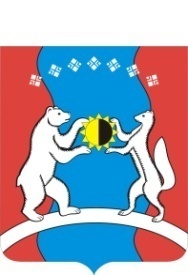     САХА ӨРӨСПҮҮБҮЛҮКЭТЭАЛДАН  ОРОЙУОНУНДЬОКУТААТТАРЫН СЭБИЭТЭАЛДАНСКИЙ  РАЙОННЫЙСОВЕТ ДЕПУТАТОВРЕСПУБЛИКИ САХА (ЯКУТИЯ)III СОЗЫВА    САХА ӨРӨСПҮҮБҮЛҮКЭТЭАЛДАН  ОРОЙУОНУНДЬОКУТААТТАРЫН СЭБИЭТЭ